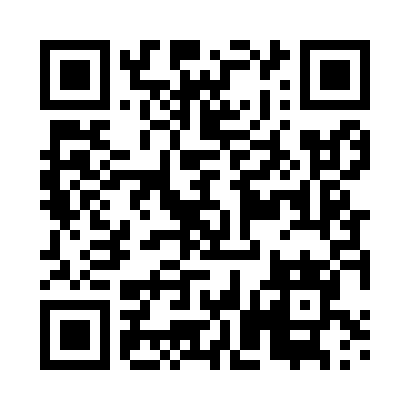 Prayer times for Brzozowie, PolandWed 1 May 2024 - Fri 31 May 2024High Latitude Method: Angle Based RulePrayer Calculation Method: Muslim World LeagueAsar Calculation Method: HanafiPrayer times provided by https://www.salahtimes.comDateDayFajrSunriseDhuhrAsrMaghribIsha1Wed3:075:3012:525:588:1610:282Thu3:045:2812:525:598:1710:313Fri3:015:2612:526:008:1910:344Sat2:575:2412:526:018:2010:365Sun2:545:2312:526:028:2210:396Mon2:515:2112:526:038:2310:427Tue2:475:1912:526:048:2510:458Wed2:445:1812:526:058:2610:489Thu2:415:1612:526:068:2810:5110Fri2:375:1412:526:068:2910:5411Sat2:365:1312:516:078:3110:5712Sun2:365:1112:516:088:3210:5913Mon2:355:1012:516:098:3411:0014Tue2:345:0812:516:108:3511:0115Wed2:345:0712:516:118:3711:0116Thu2:335:0612:526:128:3811:0217Fri2:335:0412:526:128:3911:0218Sat2:325:0312:526:138:4111:0319Sun2:325:0212:526:148:4211:0420Mon2:315:0012:526:158:4411:0421Tue2:314:5912:526:168:4511:0522Wed2:314:5812:526:168:4611:0623Thu2:304:5712:526:178:4711:0624Fri2:304:5612:526:188:4911:0725Sat2:294:5512:526:198:5011:0726Sun2:294:5412:526:198:5111:0827Mon2:294:5312:526:208:5211:0828Tue2:284:5212:526:218:5311:0929Wed2:284:5112:536:228:5511:1030Thu2:284:5012:536:228:5611:1031Fri2:284:4912:536:238:5711:11